ZAŁĄCZNIK NR 1 do Formularza rekrutacyjnego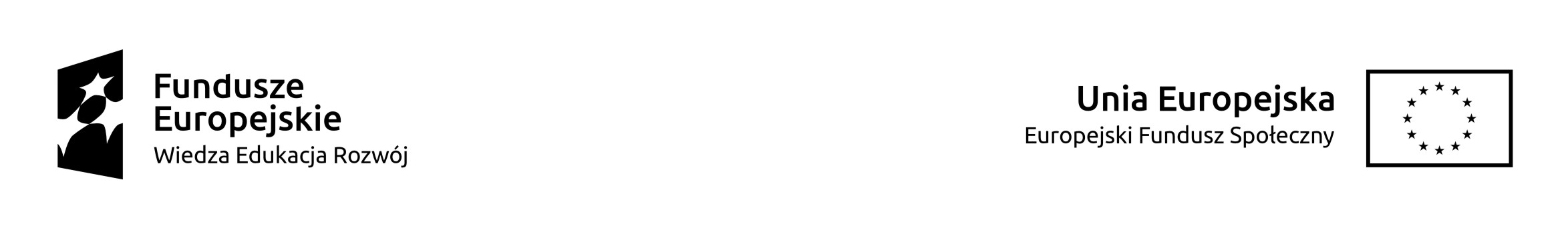 …………………………..                		...…………………………………………………. Miejscowość i data                                   		 Czytelny podpis Kandydata/Kandydatki…..……………………………………………………………Czytelny podpis Rodzica/Opiekuna prawnego WSTĘPNY ZAKRES DANYCH OSOBOWYCHProjekt „Aktywni Młodzi – program rozwoju kompetencji społecznych”1. DANE PERSONALNE:1. DANE PERSONALNE:1. DANE PERSONALNE:1. DANE PERSONALNE:Imię (imiona) i nazwiskoImię (imiona) i nazwiskoPESELData urodzeniaPłećPłeć    □  kobieta                                        □  mężczyzna    □  kobieta                                        □  mężczyzna2. ADRES ZAMIESZKANIA2. ADRES ZAMIESZKANIAWojewództwoPowiatGminaMiejscowośćUlica, nr domu i lokaluKod pocztowy3. ADRES KORESPONDENCYJNY (jeżeli inny niż zamieszkania)3. ADRES KORESPONDENCYJNY (jeżeli inny niż zamieszkania)MiejscowośćKod pocztowyUlica nr domu i lokalu4. DANE KONTAKTOWE4. DANE KONTAKTOWETelefon kontaktowy stacjonarny(_ _) / _ _ _ - _ _ - _ _Telefon komórkowyAdres e-mail